共青团柳州市委员会共青团柳州市委员会关于柳州市“希望心灵”青少年心理健康发展项目招标公告 根据《中华人民共和国政府采购法》《政府采购货物和服务招标投标管理办法》等相关规定，现就共青团柳州市委员会的柳州市“希望心灵”青少年心理健康发展项目进行公开招标，欢迎符合条件的供应商前来投标。一、项目名称 柳州市“希望心灵”青少年心理健康发展项目二、采购内容、数量及主要内容要求通过政府购买服务方式引入专业社工，统筹开展柳州市青少年心理健康工作，本项目设置两个标项，其中标项一预算金额为29万元，标项二预算金额为6万元。1.标项一（1）主要服务内容及要求：配合做好在全市范围内打造6所示范性驻校社工项目示范学校，通过专业青少年事务社工进驻校园开展青少年成长帮扶、青少年心理健康干预等青少年权益维护侵害个案处理等工作。“一支队伍”工作建设：联动各校园心理老师，在全市范围内充分发挥校园心理老师服务队伍的功能。针对学生群体建立个案考察和观察帮扶机制，对其开展有效的心理辅导服务，要求项目结束后建立一对一服务个案数量 100例，团体活动不少于30场，讲座30场，社工技能培训1次。（2）预算金额：29万元2.标项二（1）主要服务内容及要求：“一个阵地”工作建立：推广以“柳州市青年之家”为工作阵地基础的服务大本营，升级开展青少年个案辅导的工作基地。定期开展心理健康科普宣传讲座、家长课堂等形式的活动10场，服务困境青少年，为其免费开展个人心理疏导，开展不少于20人次。（2）预算金额：6万元3.预算包括项目推广活动经费、心理咨询服务经费、个案服务经费、志愿者交通费、第三方评估费，活动期间产生的场地费、礼品购买费、搭建费、物料费、宣传费及相关税费由中标单位承担。4.投标人自行承担所有编写和提交投标文件有关的费用（包括文件、资料、图片等）无论投标结果如何，邀标人在任何情况下均无义务和责任承担相关费用。5.中标单位需要安排专人跟进项目，保证项目按要求完成。三、采购项目预算金额金额共计¥350000元（人民币叁拾伍万元整）四、本项目实施目的未成年人是祖国的未来和民族的希望，为解决校园心理工作人员人手不足、专业度不高、资源匮乏等问题，通过联合整合各方资源，建设分工负责、相互衔接、运作规范的青少年心理健康社会支持体系，有效为青少年疏导成长压力，解决青少年心理健康问题，预防和减少校园危机事件和未成年人违法犯罪事件。通过政府购买服务的形式引入专业事务社工进校园开展社会服务活动，对青少年心理健康、思想品德、行为纠正等日常常见的生活问题给予及时帮助和关心，帮助在校未成年人舒缓身心压力，处理人际关系，提升在校适应性、抗逆力、学习能力等成长能力。五、合格投标人的资格要求：（一）符合《中华人民共和国政府采购法》第二十二条规定；（二）本项目不接受联合体投标；（三）投标人应确保投标方案中相关介绍、作品、案例等内容的真实性，确保投标方案中策划内容的原创性，投标方案如有伪造、抄袭等不诚信行为，邀标人有权取消其投标资格；（四）投标人须具有法人资格，具有相关活动策划、执行经验，承认并履行招标文件中的各项规定并通过资格审查。六、投标时间和地点（一）投标时间：报名截止至2023年11月25日；（二）投标地点：共青团柳州市委员会维护青少年权益部（柳东启元广场鱼峰区新柳大道91号A座10楼）。七、评标办法参评《共青团柳州市委员会自主采购招标制度》由招标方组织评标委员会进行评标。八、投标材料（一）项目规划书；（二）项目其他相关资料（活动推广思路、精彩活动案例）；（三）工商营业执照副本复印件、资格证书复印件；（四）法定代表人身份证明书及身份证复印件一份、授权委托书；（五）基本情况登记表、投标报价表；投标单位需在招标时间截止前将以上材料纸质版一式两份及电子版报至共青团柳州市委员会维护青少年权益部。结果公告时间及方式于2023年11月下旬在共青团柳州市委员会官网（http://lz54.yun.liuzhou.gov.cn/）公布结果。业务联系人：高剑联系电话：0772-2837007邮箱：lztswwqb@163.com附件：1.基本情况登记表2.法定代表人身份证明书3.授权委托书4.投标报价表                 共青团柳州市委员会                   2023年11月13 日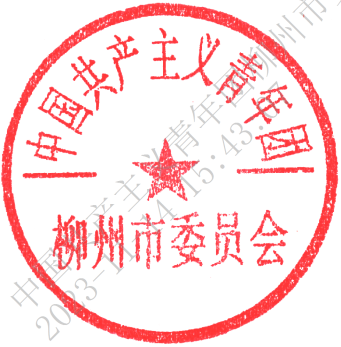 附件1基本情况登记表一、报价人组织机构和法律地位1.企业名称：                                      2.成立（注册）日期：                              3.经营期限：                                      4.企业地址：                                                      5.企业社会信用代码：                                          6.企业类型：                                         7.企业法定代表人：        联系方式：              8.通讯地址：                                      二、报价人财务状况1.企业注册资金：                                  2.企业实收资本：                                  三、其他信息单位名称：                                         单位账号：                                         开户银行：                                         传真：                     邮箱：                  报价人（盖章）：法定代表人或委托代理人签名：年    月    日备注：以上信息需真实有效，如有虚假立即取消投标资格。附件2法定代表人身份证明书单位名称：                         地    址：                         成立时间：                         经营期限：                         姓名：          性别：          年龄：        职务             系        （报价人单位名称）            的法定代表人。特此证明。                        报价人：               （公章）时  间：        法定代表人签名：                  附件3授权委托书兹委托                同志代表本公司为共青团柳州市委员会的                               项目的代理人，其权限如下：                      。在代理有效期限、有效范围内代理人所签署的文件具有同等法律效力。代理期限：                         代理人无转委托权。委托单位（公章）：法定代表人签名：委托代理人签名：签发日期：附件4投标报价表投标人名称：                                            单位：元备注：1.报价一经涂改，应在涂改处加盖单位公章或者由法定代表人或授权委托人签字，否则其投标作无效标处理。2.投标费用应包括项目实施所需的人工费、场地费、服务费、购买及制作标书费、税费等一切税金和费用。如果投标人在中标并签署合同后，项目实施过程中在本次招标范围出现任何遗漏，均由中标人无偿负责，采购人将不再支付任何费用。3.以上报价应与“投标协议”中的“投标总价”相一致。投标人（公章）法定代表人或委托代理人签名：日期：序号项目名称数量投标报价企业类型合计金额：              （小写：￥                  ）合计金额：              （小写：￥                  ）合计金额：              （小写：￥                  ）合计金额：              （小写：￥                  ）合计金额：              （小写：￥                  ）